CONSERVATION DE L’ENERGIE MECANIQUEg=10N/KgEtude de la chute libre d’une balle lâchée sans vitesse initialeUne bille de masse m = 250,0 g, lâchée sans vitesse initiale, tombe verticalement dans lair. On néglige tout  les frottement de lair . A l’aide d’une webcam, on réalise la chronophotographie suivante. Les images sont prises toutes les Δt=40ms	l’énergie potentielle de pesanteur est nulle dans  la Z=0Exploitation : 
1. Si on néglige les frottements dus à l’air, quelle est l’action qui est exercée sur la balle ?
2. Comment évolue Ep au cours du mouvement ?
3. Comment évolue Ec au cours du mouvement ?
4. Comment évolue Em au cours du mouvement ?Etude du mouvement d’un mobile autoporteur sur une table à coussin d’air inclinée	l’énergie potentielle de pesanteur est nulle dans  Z=0Exploitation :
1. Quelles sont les forces qui s’exercent sur le mobile ? Les représenter sur un schéma.
2. Les forces autres que  travaillent-elles ?
3. Comment évolue l’énergie cinétique du point G au cours du mouvement ?
4. Comment évolue l’énergie potentielle du point G au cours du mouvement ?
5. Comment évolue l’énergie mécanique du point G au cours du mouvement ?6. Tracer un graphe représentant les énergies en fonction du temps.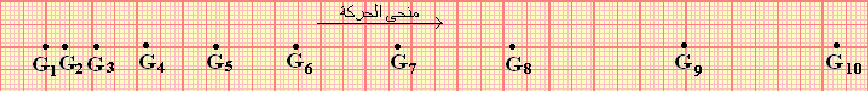 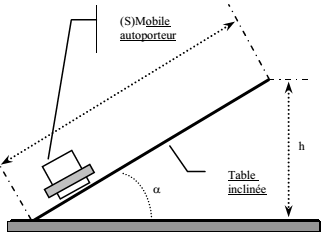 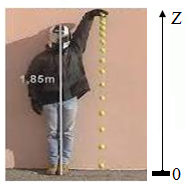 